Intro Activity HandoutResearchBackground	Electromagnetic Spectrum Section (from UV to IR)		Short Wavelengths											Long Wavelengths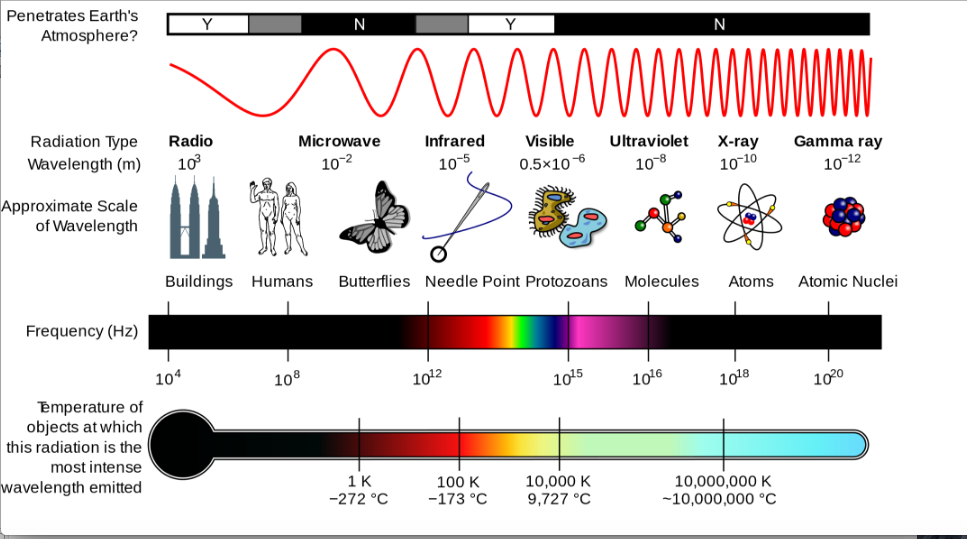 Ultraviolet			Visible light									Infrared    (UV)														    (IR)QuestionsWhat type of sunlight/light waves caused the beads to change colors? Define the following:What type of sunlight/light waves caused the powder to change colors?Is the powder fluorescent or phosphorescent? How do you know?Write down your qualitative observations of the beads:Was it UV?Was it visible light?Was it infrared?FluorescentPhosphorescentWas it UV?Was it visible light?Was it infrared?